Банк России информирует об изменении с 10.02.2021 порядка взаимодействия участников финансового рынка (далее – УФР) с Департаментом допуска и прекращения деятельности финансовых организаций (далее – Департамент) по процедурам допуска.Указанное взаимодействие будет осуществляться через единый сервис личного кабинета Банка России (далее – ЛК) посредством направления по новым экранным формам соответствующего процедуре допуска комплекта документов, а также получения УФР результатов его рассмотрения Банком России.Прикладной программный комплекс «Электронный фонд юридических дел кредитных организаций» (ППК «ЭФЮДКО») для кредитных организаций и старые формы ЛК УФР для некредитных финансовых организаций, используемые в настоящее время для взаимодействия с Департаментом по процедурам допуска, с указанной даты могут использоваться только в исключительных случаях при отсутствии возможности использования новых экранных форм ЛК. Просим обратить внимание на то, что с 10.03.2021 направление комплектов документов с использованием ППК «ЭФЮДКО» и старых форм ЛК будет невозможно. В целях исключения потенциальных сложностей, связанных с работой с новыми формами ЛК,  рекомендуем до 10.02.2021 провести апробацию отправки комплектов документов по процедурам допуска в Банк России в тестовой среде ЛК https://portal5test.cbr.ru/.Справочные и информационные материалы по вопросам направления комплектов документов по процедурам допуска, в том числе Инструкция по работе с ЛК, приведены в Приложении 1, а также на сайте Банка России http://www.cbr.ru/lk_uio/guide/. В дополнение к приложенным файлам в ближайшее время через ЛК будет направлена видеоинструкция по работе в ЛК.Порядок взаимодействия Банка России с УФР по процедурам допуска с использованием ЛК при возникновении технических и функциональных вопросов, в том числе контакты службы поддержки и горячей линии, приведены в Приложении 2.По срочным функциональным вопросам, возникающим при направлении и подготовке комплектов документов, просим обращаться по телефонам: (495) 771-99-99 доб. 7-44-14, (495) 957-83-64 (Департамент), (812) 247-08-05 (Западный центр допуска финансовых организаций), (343) 251-88-94 (Восточный центр допуска финансовых организаций).Приложение: Приложение 1. Справочные и информационные материалы –
на 1 л.Приложение 2. Порядок взаимодействия Банка России с УФР по процедурам допуска с использованием ЛК при возникновении технических и функциональных вопросов – на 1 л.Приложение 1 Инструкция по работе с ЛКДоступные в ЛК формы процедур допускаТаблица соответствия процедур допуска, осуществляемых в ППК «ЭФЮДКО», с процедурами, реализованными в ЛКПриложение 2Порядок взаимодействия Банка России с УФР по процедурам допуска с использованием ЛК при возникновении технических и функциональных вопросовТехнические и функциональные вопросы по процедурам со сроком исполнения более 3-х дней.В случае возникновения в ЛК ошибок, препятствующих направлению комплектов документов, а также необходимости получения консультаций, УФР осуществляет взаимодействие с Единой службой поддержки пользователей Банка России (далее - ЕСПП) по электронной почте espp@cbr.ru.В обращении необходимо указать:В теме сообщения «ФЭД»;В содержании сообщения:«ФЭД»;Наименование организации;ИНН или ОГРН (Регистрационный номер КО);Суть обращения с приложением скриншотов (при необходимости);Контактные данные для обратной связи.По функциональным вопросам по процедурам допуска, содержащим структурированную информацию (1210, 1220, 1223), 3010, а также процедурам со сроком исполнения менее 3-х дней (1310, 1430, 1450, 1910) следует обращаться:Некредитным финансовым организациям (1210, 1220, 1223, 1310) и кредитным организациям (3010) в Департамент по телефонам:процедуры 1210, 1220, 1223: (495) 771-99-99 доб. 7-44-14, (495) 771-99-99 доб. 7-38-17, (495) 771-99-99 доб. 7-37-03, (495) 987-87-73; процедура 3010: (495) 957-83-64.Кредитным организациям в центры допуска финансовых организаций в соответствии с установленным распределением:Западный центр допуска финансовых организаций по телефонам: (812) 247-08-05, (812) 247-07-41, (812) 247-07-48.Восточный центр допуска финансовых организаций по телефонам: 	(343) 269-66-79 (процедуры: 1210, 1220, 1223);	(343) 251-88-94 (процедуры: 1310, 1430, 1450, 1910).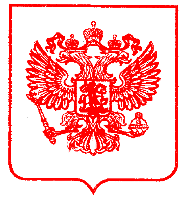             ЦЕНТРАЛЬНЫЙ БАНК       РОССИЙСКОЙ ФЕДЕРАЦИИ                      (Банк России)                  107016, Москва, ул. Неглинная, 12                                   www.cbr.ru                           тел. (499) 300-30-00  на                             от                         Об изменении порядка информационного взаимодействияЛичный кабинетКредитным организациямМикрофинансовым организациямНегосударственным пенсионным фондамСтраховым организациямУправляющим компаниямДиректор Департаментадопуска и прекращения деятельности финансовых организацийЛ.А. Тяжельникова